PD  K A M E N J A K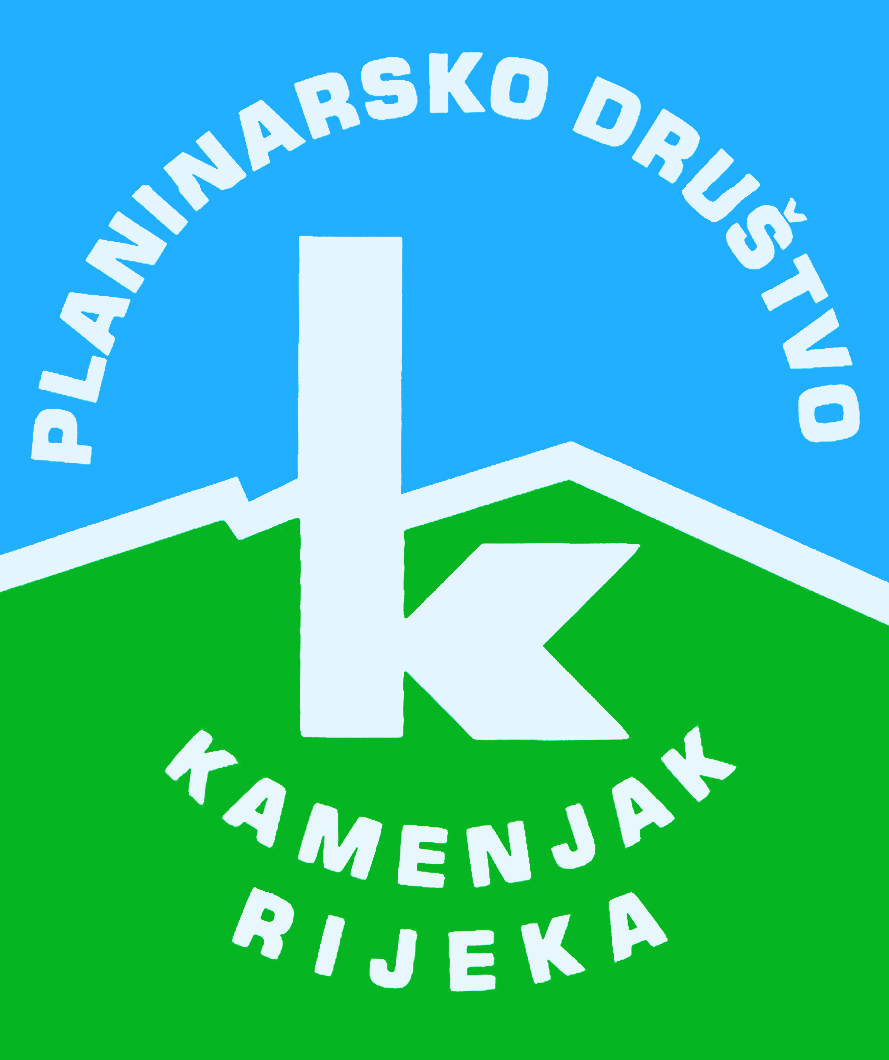 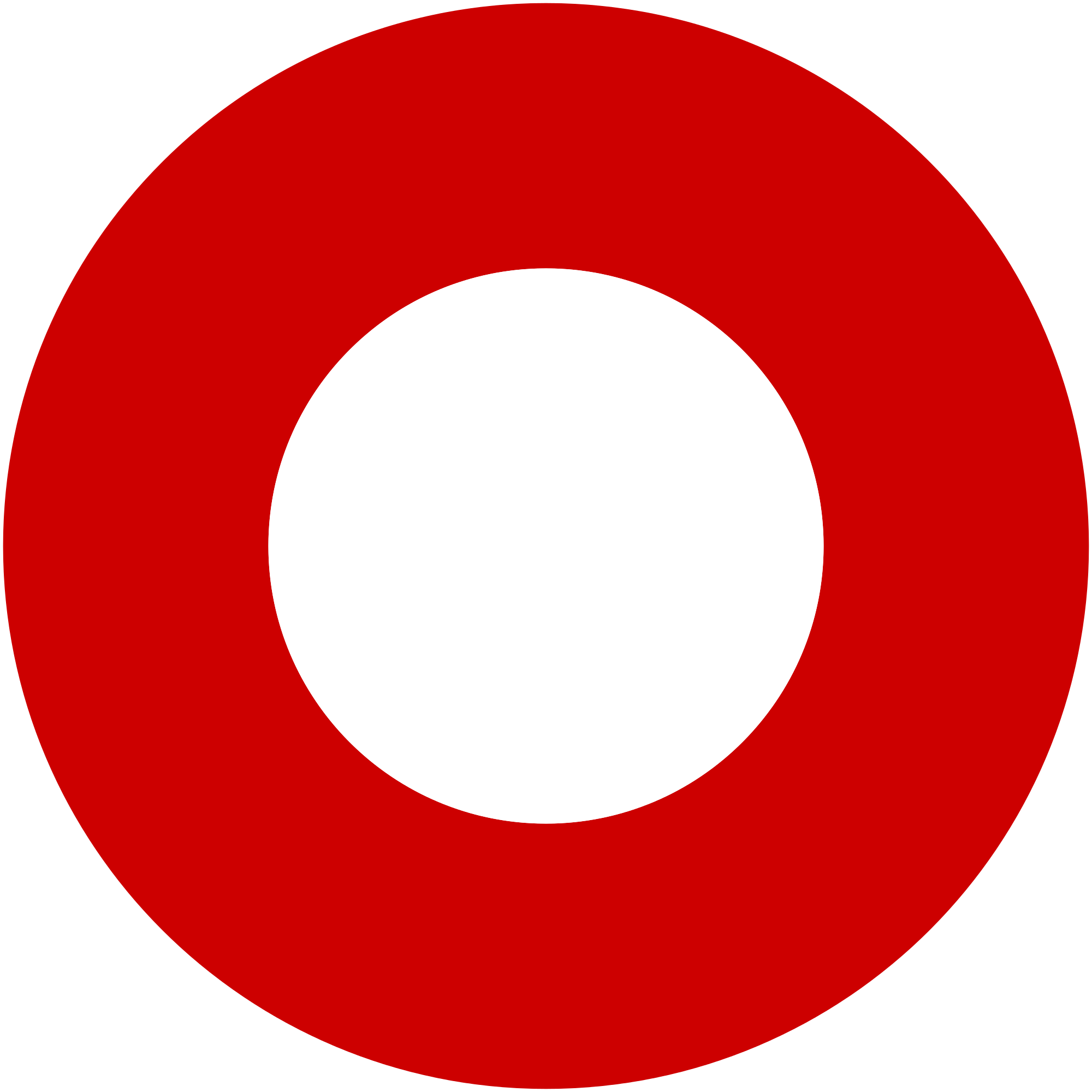 Korzo 40/I - RIJEKA tel: 051/331-212 Prijavom na izlet svaki član Društva potvrđuje da je upoznat sa zahtjevima izleta, da ispunjava zdravstvene, fizičke i tehničke uvjete za sigurno sudjelovanje na izletu, da ima uplaćenu članarinu HPS-a za tekuću godinu, te da pristupa izletu na vlastitu odgovornost. Sudionik je dužan tijekom izleta slušati upute vodiča. U slučaju loših vremenskih prilika ili drugih nepredviđenih okolnosti, vodič ima pravo promijeniti rutu ili otkazati izlet. Velika planina (SLO) 
 Kamniško-Savinjske AlpeVelika planina (SLO) 
 Kamniško-Savinjske Alpenedjelja, 28.08.2016.nedjelja, 28.08.2016.Polazak:  Jelačićev trg u 6 satiPovratak: u večernjim satimaPrijevoz: autobusCijena: Cijena prijevoza 100 kn, žičara 8 €, povratna 11 €Opis: 
Polazak iz Rijeke u 6 sati s Trga bana Jelačića. Dolazak do donje postaje žičare i uspinje se 900 metara nadmorske visine. Cijena gondole 8 € a povratna 11 €.

Grupa A - Vožnja žičarom na Veliku planinu do gornje postaje (1412 m) - Počitanski zaselak - Vrh Gradišće (1666 m) - Domžalski dom na Maloj planini (1534 m) - Dom na Maloj planini (1528 m) - Planina Kisovec - Strahovica

Grupa B - Vožnja žičarom na Veliku planinu do gornje postaje - Gradišće - šetnja po Velikoj planini i povratak na gornju postaju žičare i povratak u dolinu - Gostišće pri žičnici (540 m)

Povratak za Rijeku između 17.30 do 18 sati. Na povratku kraći razgled Kamnika.

Dolazak u Rijeku u kasnim večernjim satima.

Napomena:
Potrebni dokumenti: važeća osobna iskaznica ili putovnica, važeća planinarska iskaznica, europska zdravstvena iskaznica.Opis: 
Polazak iz Rijeke u 6 sati s Trga bana Jelačića. Dolazak do donje postaje žičare i uspinje se 900 metara nadmorske visine. Cijena gondole 8 € a povratna 11 €.

Grupa A - Vožnja žičarom na Veliku planinu do gornje postaje (1412 m) - Počitanski zaselak - Vrh Gradišće (1666 m) - Domžalski dom na Maloj planini (1534 m) - Dom na Maloj planini (1528 m) - Planina Kisovec - Strahovica

Grupa B - Vožnja žičarom na Veliku planinu do gornje postaje - Gradišće - šetnja po Velikoj planini i povratak na gornju postaju žičare i povratak u dolinu - Gostišće pri žičnici (540 m)

Povratak za Rijeku između 17.30 do 18 sati. Na povratku kraći razgled Kamnika.

Dolazak u Rijeku u kasnim večernjim satima.

Napomena:
Potrebni dokumenti: važeća osobna iskaznica ili putovnica, važeća planinarska iskaznica, europska zdravstvena iskaznica.Težina staze: lagana staza (6 sati)Težina staze: lagana staza (6 sati)Oprema: Osnovna planinarska oprema, zaštita od sunca, hrana iz ranca, a može se individualno hrana i piće konzumirati u planinarskom domu.Oprema: Osnovna planinarska oprema, zaštita od sunca, hrana iz ranca, a može se individualno hrana i piće konzumirati u planinarskom domu.Vodič(i): Igor Korlević, pomoćni Žarko FištrekVodič(i): Igor Korlević, pomoćni Žarko FištrekPrijave i informacije: u tajništvu Društva do 29.07.2016.Prijave i informacije: u tajništvu Društva do 29.07.2016.